EasyCBM:Descripción: EasyCBM es un conjunto de exámenes de lectura y matemática que se les da a los estudiantes en el distrito 4J. En otoño, invierno y primavera, los estudiantes de 1. ° a 5. ° grado son evaluados en Matemáticas y Lectura, y los estudiantes de Kínder se evalúan solo en Lectura. El puntaje de un estudiante (número correcto) se usa para determinar un percentil (puntaje de rango). Esto se usa para determinar el nivel de riesgo de un estudiante.El percentil muestra dónde se compara su estudiante con otros estudiantes. Un puntaje porcentual es similar a un ranking, ya que puede mostrar dónde el rendimiento de un alumno se compara con el de otros estudiantes en su nivel de grado. Un puntaje en el percentil 50, significa que un estudiante logró un puntaje que es mayor que el 50% de los otros estudiantes que tomaron el examen. En general, un puntaje entre el percentil 25 y el percentil 75 se considera "rendimiento promedio".Nivel de riesgo de lectura: los percentiles se usan para generar un nivel de riesgo de lectura general. Los estudiantes que obtienen puntajes por debajo del percentil 30 en una o más medidas de prueba tendrán un riesgo elevado en el rendimiento de lectura, en la siguiente escala:• Riesgo bajo• Algunos riesgos• Alto riesgoA los estudiantes con cualquier riesgo se les ofrecen intervenciones para ayudar con el área (s) de preocupación.Oregon State AssessmentsSmarter Balanced (SBAC) y Oregon Assessment of Knowledge and Skills (OAKS) son exámenes exigidos por el estado.* El SBAC evalúa a los estudiantes en lectura, escritura y matemáticas en los grados 3, 4, 5, 6, 7, y 8, y 11.* OAKS Science evalúa a los estudiantes en los grados 5, 8 y 11.Estas evaluaciones proporcionan a los estudiantes, maestros y padres una medida de cómo los estudiantes individuales están haciendo en relación con sus pares en todo el país y cómo están yendo en su camino a la preparación universitaria y profesional. Para Matemáticas y Lectura, también brindan información sobre qué tan bien los estudiantes demuestran ciertas habilidades importantes a nivel de grado.Puntaje general y niveles de rendimiento de OAKS / SBAC:• Nivel 4: el estudiante ha excedido el estándar de logro y demuestra progreso avanzado hacia el dominio de los conocimientos y habilidades necesarios para el éxito probable en cursos futuros.• Nivel 3: el estudiante ha cumplido con el estándar de logro y demuestra el progreso hacia el dominio de los conocimientos y habilidades necesarios para el éxito probable en cursos futuros.• Nivel 2: el estudiante casi ha cumplido con el estándar de logro y puede requerir atención o apoyo adicional para desarrollar el conocimiento y las habilidades necesarias para el éxito probable en cursos futuros.• Nivel 1: el estudiante no ha alcanzado el estándar de logro y necesita una mejora sustancial para demostrar el conocimiento y las habilidades necesarias para el éxito probable en cursos futuros. La administración escolar y el personal identificarán intervenciones apropiadas y apoyos para ayudar al alumno a desarrollar sus habilidades.Subescalas de Matemáticas y Lectura:Conceptos y procedimientos: explicando y aplicando conceptos matemáticos e interpretando y llevando a cabo procedimientos matemáticos con precisión y fluidez. Resolución de problemas y modelado, y análisis de datos: Resolviendo una gama de problemas complejos y bien planteados en matemáticas puras y aplicadas, haciendo un uso productivo de las estrategias de conocimiento y resolución de problemas; analizar escenarios complejos del mundo real; construir y usar modelos matemáticos para interpretar y resolver problemas.Comunicación del razonamiento: construir de manera clara, precisa, y viables argumentos para apoyar el razonamiento y criticar el razonamiento de los demás.Lectura: leer y analizar de cerca para comprender una gama de textos literarios e informativos cada vez más complejos.Escuchar y hablar: empleando habilidades efectivas de hablar y escuchar para una variedad de propósitos y audiencias.Escritura: escritura efectiva y bien fundamentada para una variedad de propósitos y audiencias.Investigación y consulta: participar en investigación, investigar temas, y analizar, integrar y presentar información.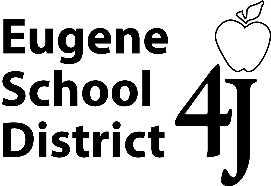 Informe para los PadresInvierno 2018